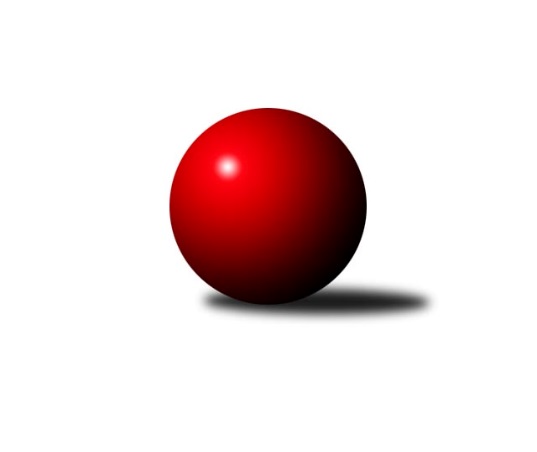 Č.15Ročník 2015/2016	6.2.2016Nejlepšího výkonu v tomto kole: 3240 dosáhlo družstvo: TJ Baník Stříbro B3.KLM A 2015/2016Výsledky 15. kolaSouhrnný přehled výsledků:TJ VTŽ Chomutov	- SK Škoda VS Plzeň 	6:2	3192:3070	16.5:7.5	6.2.TJ Blatná	- TJ Sokol Kdyně	3:5	3117:3134	12.5:11.5	6.2.TJ Glaverbel Czech Teplice 	- CB Dobřany 	2:6	3112:3126	11.0:13.0	6.2.TJ Baník Stříbro B	- KK Karlovy Vary	5:3	3240:3238	12.5:11.5	6.2.TJ Slovan Karlovy Vary	- TJ Kovohutě Příbram 	4:4	3134:3149	14.0:10.0	6.2.TJ Lokomotiva Ústí n. L. 	- TJ Jiskra Hazlov 	6:2	3181:3123	11.0:13.0	6.2.Tabulka družstev:	1.	TJ Sokol Kdyně	15	12	1	2	85.0 : 35.0 	209.5 : 150.5 	 3240	25	2.	TJ Kovohutě Příbram	15	10	1	4	73.5 : 46.5 	197.0 : 163.0 	 3171	21	3.	TJ Slovan Karlovy Vary	15	9	1	5	69.0 : 51.0 	190.0 : 170.0 	 3176	19	4.	TJ VTŽ Chomutov	15	9	1	5	66.5 : 53.5 	188.0 : 172.0 	 3138	19	5.	TJ Lokomotiva Ústí n. L.	15	9	0	6	64.0 : 56.0 	177.5 : 182.5 	 3137	18	6.	KK Karlovy Vary	15	7	2	6	65.0 : 55.0 	188.5 : 171.5 	 3180	16	7.	CB Dobřany	15	7	1	7	64.5 : 55.5 	190.5 : 169.5 	 3163	15	8.	TJ Glaverbel Czech Teplice	15	6	2	7	53.5 : 66.5 	172.5 : 187.5 	 3107	14	9.	TJ Blatná	15	6	0	9	53.0 : 67.0 	164.5 : 195.5 	 3140	12	10.	TJ Baník Stříbro B	15	5	0	10	42.5 : 77.5 	151.0 : 209.0 	 3089	10	11.	SK Škoda VS Plzeň	15	3	1	11	44.0 : 76.0 	163.0 : 197.0 	 3153	7	12.	TJ Jiskra Hazlov	15	2	0	13	39.5 : 80.5 	168.0 : 192.0 	 3175	4Podrobné výsledky kola:	 TJ VTŽ Chomutov	3192	6:2	3070	SK Škoda VS Plzeň 	Stanislav ml. Šmíd ml.	145 	 142 	 133 	145	565 	 2.5:1.5 	 532 	 112	142 	 134	144	Lukáš Jaroš	Ondřej Šmíd	128 	 123 	 148 	121	520 	 2:2 	 536 	 128	121 	 166	121	Milan Findejs	Zbyněk Vytiska	131 	 122 	 152 	134	539 	 3:1 	 495 	 139	108 	 120	128	Oldřich Kučera	Stanislav st. Šmíd st.	146 	 124 	 145 	135	550 	 4:0 	 496 	 127	103 	 144	122	Milan Vrabec	Robert st. Suchomel st.	125 	 132 	 136 	118	511 	 2:2 	 518 	 118	136 	 129	135	Petr Sachunský	Stanislav Rada	125 	 140 	 122 	120	507 	 3:1 	 493 	 109	127 	 120	137	Milan Vicherrozhodčí: Nejlepší výkon utkání: 565 - Stanislav ml. Šmíd ml.	 TJ Blatná	3117	3:5	3134	TJ Sokol Kdyně	Vít Kobliha	132 	 105 	 114 	117	468 	 1:3 	 533 	 130	125 	 141	137	Michael Kotal	Jiří Vaňata	127 	 155 	 137 	149	568 	 3:1 	 524 	 132	135 	 130	127	Tomáš Timura	Miloš Rozhoň	125 	 137 	 124 	108	494 	 2:2 	 498 	 117	130 	 133	118	Jiří Benda st.	Jiří Vokurka	126 	 149 	 128 	133	536 	 2.5:1.5 	 509 	 119	120 	 128	142	Jan Lommer	Evžen Cígl	115 	 138 	 135 	146	534 	 3:1 	 512 	 121	125 	 131	135	Jindřich Dvořák	Jan Kobliha	118 	 116 	 139 	144	517 	 1:3 	 558 	 135	130 	 154	139	David Machálekrozhodčí: Nejlepší výkon utkání: 568 - Jiří Vaňata	 TJ Glaverbel Czech Teplice 	3112	2:6	3126	CB Dobřany 	David Bouša *1	112 	 113 	 117 	124	466 	 1:3 	 513 	 136	132 	 123	122	Josef ml. Fišer ml.	Jan Hybš	131 	 128 	 139 	124	522 	 1:3 	 548 	 128	138 	 148	134	Martin Provazník	Luděk Gühl	134 	 146 	 133 	107	520 	 1:3 	 571 	 145	134 	 145	147	Josef st. Fišer	Jan Filip	138 	 143 	 136 	143	560 	 3:1 	 501 	 119	118 	 139	125	Jan Koubský	Alexandr Trpišovský	124 	 130 	 111 	129	494 	 1.5:2.5 	 527 	 122	130 	 143	132	Michal Šneberger	Lukáš Hanzlík	125 	 157 	 129 	139	550 	 3.5:0.5 	 466 	 107	109 	 111	139	Dominik Novotnýrozhodčí: střídání: *1 od 61. hodu Bohumil RozehnalNejlepší výkon utkání: 571 - Josef st. Fišer	 TJ Baník Stříbro B	3240	5:3	3238	KK Karlovy Vary	Vladimír Šraga	133 	 146 	 119 	127	525 	 1.5:2.5 	 523 	 133	134 	 124	132	Lubomír Martínek	Jaroslav Harančík	122 	 133 	 143 	151	549 	 2:2 	 538 	 132	131 	 144	131	Jan Sázel	Pavel Treppesch	131 	 122 	 119 	127	499 	 1:3 	 520 	 137	129 	 132	122	Jan Vank	Roman Lipchavský	152 	 135 	 147 	138	572 	 3:1 	 556 	 142	128 	 139	147	Petr Čolák	Bernard Vraniak	140 	 134 	 142 	137	553 	 4:0 	 536 	 136	133 	 135	132	Josef Ženíšek	Jan Čech	140 	 119 	 141 	142	542 	 1:3 	 565 	 136	135 	 148	146	Václav Kryslrozhodčí: Nejlepší výkon utkání: 572 - Roman Lipchavský	 TJ Slovan Karlovy Vary	3134	4:4	3149	TJ Kovohutě Příbram 	Jaroslav Páv	147 	 122 	 135 	112	516 	 2:2 	 512 	 125	132 	 128	127	Luboš Řezáč	Johannes Luster	122 	 135 	 122 	141	520 	 3:1 	 505 	 129	130 	 115	131	Josef Hůda	Václav Hlaváč st.	139 	 122 	 127 	123	511 	 0:4 	 564 	 140	152 	 145	127	Jaroslav Roj	Miroslav Handšuh	132 	 148 	 137 	150	567 	 4:0 	 511 	 120	137 	 122	132	Tomáš Číž	Pavel Staša	121 	 102 	 125 	121	469 	 1:3 	 537 	 128	150 	 143	116	Oldřich Hendl	František Průša	132 	 135 	 147 	137	551 	 4:0 	 520 	 128	124 	 140	128	David Hošekrozhodčí: Nejlepší výkon utkání: 567 - Miroslav Handšuh	 TJ Lokomotiva Ústí n. L. 	3181	6:2	3123	TJ Jiskra Hazlov 	Milan Grejtovský	130 	 138 	 119 	152	539 	 1:3 	 554 	 119	140 	 142	153	Jaroslav Bulant	Martin Zahálka st.	128 	 114 	 143 	134	519 	 2:2 	 498 	 129	145 	 112	112	Matěj Novák	Jiří Šípek	140 	 143 	 111 	151	545 	 3:1 	 512 	 136	116 	 134	126	Michael Wittwar	Miroslav Wedlich	130 	 126 	 130 	120	506 	 1:3 	 516 	 135	131 	 116	134	Miroslav Repčík	Josef Rohlena	141 	 145 	 134 	117	537 	 2:2 	 528 	 130	146 	 122	130	Petr Haken	Tomáš Vrána	136 	 123 	 122 	154	535 	 2:2 	 515 	 133	131 	 133	118	Stanislav Novákrozhodčí: Nejlepší výkon utkání: 554 - Jaroslav BulantPořadí jednotlivců:	jméno hráče	družstvo	celkem	plné	dorážka	chyby	poměr kuž.	Maximum	1.	Tomáš Pavlík 	TJ Slovan Karlovy Vary	563.38	376.6	186.8	2.8	8/8	(615)	2.	David Machálek 	TJ Sokol Kdyně	562.02	368.8	193.2	2.1	9/9	(611)	3.	Václav Hlaváč  st.	TJ Slovan Karlovy Vary	557.98	372.2	185.8	3.9	7/8	(575)	4.	Václav Kuželík  ml.	TJ Sokol Kdyně	554.48	367.6	186.8	2.1	8/9	(589)	5.	Jaroslav Roj 	TJ Kovohutě Příbram 	554.02	367.1	186.9	1.6	8/9	(610)	6.	Jiří Benda  st.	TJ Sokol Kdyně	549.64	373.4	176.2	4.6	7/9	(582)	7.	Michael Kotal 	TJ Sokol Kdyně	549.63	366.2	183.4	2.8	8/9	(624)	8.	Stanislav ml. Šmíd  ml.	TJ VTŽ Chomutov	544.88	368.5	176.4	2.9	7/7	(586)	9.	Martin Provazník 	CB Dobřany 	544.73	364.4	180.3	3.0	7/8	(599)	10.	Václav Krysl 	KK Karlovy Vary	543.58	363.2	180.4	3.3	8/8	(582)	11.	Milan Bělíček 	TJ Lokomotiva Ústí n. L. 	543.31	359.9	183.4	3.5	7/7	(565)	12.	Petr Haken 	TJ Jiskra Hazlov 	543.02	358.5	184.5	2.2	9/9	(597)	13.	David Hošek 	TJ Kovohutě Příbram 	542.70	358.5	184.2	3.8	9/9	(571)	14.	Evžen Cígl 	TJ Blatná	541.16	357.7	183.5	3.3	8/8	(612)	15.	Milan Grejtovský 	TJ Lokomotiva Ústí n. L. 	540.13	361.1	179.0	3.9	6/7	(576)	16.	Jan Vank 	KK Karlovy Vary	537.88	358.6	179.3	3.3	8/8	(572)	17.	Josef Ženíšek 	KK Karlovy Vary	537.66	356.8	180.8	3.3	8/8	(570)	18.	Oldřich Hendl 	TJ Kovohutě Příbram 	537.06	362.9	174.1	4.3	7/9	(585)	19.	Oldřich Kučera 	SK Škoda VS Plzeň 	535.40	354.5	180.9	2.9	8/8	(574)	20.	Tomáš Vrána 	TJ Lokomotiva Ústí n. L. 	534.80	351.8	183.0	3.0	5/7	(574)	21.	Tomáš Timura 	TJ Sokol Kdyně	533.52	355.4	178.1	4.5	7/9	(557)	22.	Josef ml. Fišer  ml.	CB Dobřany 	533.26	363.3	170.0	3.5	7/8	(597)	23.	Jan Koubský 	CB Dobřany 	533.19	357.1	176.1	3.6	8/8	(577)	24.	Ondřej Šmíd 	TJ VTŽ Chomutov	532.93	354.8	178.2	5.0	5/7	(569)	25.	Lukáš Hanzlík 	TJ Glaverbel Czech Teplice 	532.82	358.4	174.4	3.6	7/7	(574)	26.	Stanislav Novák 	TJ Jiskra Hazlov 	532.70	359.7	173.0	3.3	9/9	(585)	27.	Václav Pinc 	TJ Kovohutě Příbram 	531.91	346.7	185.2	5.1	7/9	(567)	28.	Miroslav Repčík 	TJ Jiskra Hazlov 	531.88	359.0	172.9	3.9	8/9	(571)	29.	Petr Čolák 	KK Karlovy Vary	530.36	358.3	172.1	5.0	6/8	(561)	30.	Robert st. Suchomel  st.	TJ VTŽ Chomutov	530.29	359.0	171.3	4.4	7/7	(551)	31.	Radek Kneř 	CB Dobřany 	530.14	354.6	175.6	3.7	7/8	(554)	32.	Lubomír Martínek 	KK Karlovy Vary	530.08	360.2	169.9	4.6	8/8	(559)	33.	Martin Vít 	SK Škoda VS Plzeň 	529.93	352.6	177.3	4.5	7/8	(559)	34.	Jaroslav Páv 	TJ Slovan Karlovy Vary	529.63	351.5	178.1	3.9	8/8	(561)	35.	Jiří Vokurka 	TJ Blatná	529.23	361.5	167.7	3.6	7/8	(562)	36.	Petr Sachunský 	SK Škoda VS Plzeň 	529.11	351.6	177.5	5.2	8/8	(581)	37.	Milan Findejs 	SK Škoda VS Plzeň 	528.23	355.9	172.3	4.3	8/8	(589)	38.	Jaroslav Harančík 	TJ Baník Stříbro B	527.27	360.4	166.8	6.4	8/8	(580)	39.	Michael Wittwar 	TJ Jiskra Hazlov 	527.09	358.2	168.9	5.3	9/9	(556)	40.	Jindřich Dvořák 	TJ Sokol Kdyně	525.86	362.1	163.8	4.3	7/9	(583)	41.	Michal Šneberger 	CB Dobřany 	525.62	360.8	164.9	5.8	8/8	(569)	42.	Alexandr Trpišovský 	TJ Glaverbel Czech Teplice 	524.82	345.0	179.8	3.9	7/7	(558)	43.	Martin Zahálka  st.	TJ Lokomotiva Ústí n. L. 	524.47	358.0	166.5	6.6	5/7	(593)	44.	Roman Lipchavský 	TJ Baník Stříbro B	524.11	355.4	168.7	6.1	8/8	(572)	45.	Miloš Rozhoň 	TJ Blatná	523.09	359.6	163.5	5.7	8/8	(549)	46.	Bernard Vraniak 	TJ Baník Stříbro B	522.69	347.6	175.1	4.9	7/8	(586)	47.	Zbyněk Vytiska 	TJ VTŽ Chomutov	522.67	354.5	168.2	7.6	6/7	(546)	48.	Luboš Řezáč 	TJ Kovohutě Příbram 	521.23	358.6	162.6	4.5	6/9	(545)	49.	Luděk Gühl 	TJ Glaverbel Czech Teplice 	521.12	357.0	164.1	7.0	6/7	(554)	50.	Jan Hybš 	TJ Glaverbel Czech Teplice 	520.91	358.5	162.4	6.1	7/7	(565)	51.	Jan Filip 	TJ Glaverbel Czech Teplice 	520.16	344.5	175.6	4.8	7/7	(565)	52.	Jiří Šípek 	TJ Lokomotiva Ústí n. L. 	519.02	357.2	161.9	5.7	6/7	(550)	53.	Vladimír Šraga 	TJ Baník Stříbro B	517.77	352.5	165.3	6.6	7/8	(566)	54.	Jiří Hojsák 	TJ Slovan Karlovy Vary	517.72	349.4	168.3	5.0	6/8	(555)	55.	Matěj Novák 	TJ Jiskra Hazlov 	516.86	358.6	158.2	6.7	7/9	(548)	56.	Tomáš Číž 	TJ Kovohutě Příbram 	516.21	356.9	159.3	6.1	8/9	(543)	57.	Vladimír Veselý  st.	TJ Jiskra Hazlov 	515.92	355.3	160.7	6.8	6/9	(547)	58.	Josef st. Fišer 	CB Dobřany 	515.74	353.3	162.5	5.8	7/8	(571)	59.	Josef Hůda 	TJ Kovohutě Příbram 	514.07	347.0	167.1	4.9	8/9	(548)	60.	Jan Kobliha 	TJ Blatná	512.32	349.2	163.1	7.2	8/8	(548)	61.	Stanislav st. Šmíd  st.	TJ VTŽ Chomutov	511.44	344.0	167.4	5.2	6/7	(550)	62.	František Průša 	TJ Slovan Karlovy Vary	511.38	353.9	157.5	6.2	8/8	(564)	63.	Arnošt Filo 	TJ VTŽ Chomutov	510.92	349.7	161.3	4.9	6/7	(554)	64.	David Bouša 	TJ Glaverbel Czech Teplice 	510.63	343.7	166.9	7.0	5/7	(557)	65.	Stanislav Rada 	TJ VTŽ Chomutov	510.33	350.2	160.1	5.2	6/7	(550)	66.	Miroslav Wedlich 	TJ Lokomotiva Ústí n. L. 	500.80	341.9	158.9	4.6	5/7	(541)	67.	Vít Kobliha 	TJ Blatná	498.67	345.8	152.8	9.7	8/8	(542)	68.	Pavel Treppesch 	TJ Baník Stříbro B	496.08	341.0	155.1	7.7	8/8	(552)	69.	Pavel Staša 	TJ Slovan Karlovy Vary	493.02	344.1	148.9	8.3	6/8	(547)	70.	Jan Čech 	TJ Baník Stříbro B	491.33	344.2	147.1	9.9	6/8	(542)		Miroslav Handšuh 	TJ Slovan Karlovy Vary	564.25	369.3	195.0	3.3	1/8	(589)		Jiří Vaňata 	TJ Blatná	551.03	368.9	182.1	5.1	5/8	(587)		Pavel Říhánek 	SK Škoda VS Plzeň 	550.00	371.3	178.7	1.7	1/8	(567)		Josef Fidrant 	TJ Sokol Kdyně	550.00	374.0	176.0	9.0	1/9	(550)		Jaroslav Bulant 	TJ Jiskra Hazlov 	546.83	369.7	177.2	4.5	3/9	(579)		Jaroslav Tejml 	TJ Baník Stříbro B	542.10	356.6	185.5	3.4	4/8	(575)		Petr Svoboda 	SK Škoda VS Plzeň 	541.50	356.5	185.0	4.5	2/8	(562)		Luboš Lis 	TJ Blatná	538.00	368.0	170.0	2.5	2/8	(552)		Tomáš Beck  st.	TJ Slovan Karlovy Vary	533.33	359.0	174.3	5.7	3/8	(559)		Radek Jalovecký 	TJ Lokomotiva Ústí n. L. 	530.00	335.0	195.0	6.0	1/7	(530)		Josef Šnajdr 	SK Škoda VS Plzeň 	527.64	354.8	172.8	5.8	5/8	(550)		Petr Hájek 	TJ Jiskra Hazlov 	527.00	361.2	165.9	6.1	5/9	(546)		Johannes Luster 	TJ Slovan Karlovy Vary	525.50	351.5	174.0	3.5	1/8	(531)		Milan Vrabec 	SK Škoda VS Plzeň 	524.81	354.4	170.4	8.7	4/8	(552)		Jan Sázel 	KK Karlovy Vary	524.68	358.7	166.0	5.2	5/8	(544)		Karel Majner 	SK Škoda VS Plzeň 	524.00	351.0	173.0	6.0	1/8	(524)		Lukáš Jaroš 	SK Škoda VS Plzeň 	523.00	362.5	160.5	7.0	2/8	(532)		Milan Bek 	CB Dobřany 	522.25	359.9	162.4	8.4	2/8	(533)		Dan Lexa 	TJ Blatná	517.67	347.7	170.0	8.0	3/8	(552)		Milan Jaworek 	TJ Lokomotiva Ústí n. L. 	516.00	349.0	167.0	6.3	3/7	(526)		Josef Jiřinský 	TJ Glaverbel Czech Teplice 	515.00	356.5	158.5	6.5	2/7	(518)		Jan Lommer 	TJ Sokol Kdyně	512.65	356.2	156.5	8.0	5/9	(537)		Michal Dvořák 	TJ Baník Stříbro B	512.00	369.5	142.5	11.0	1/8	(535)		Josef Rohlena 	TJ Lokomotiva Ústí n. L. 	507.91	341.1	166.8	4.9	4/7	(539)		Jakub Solfronk 	SK Škoda VS Plzeň 	507.67	348.3	159.4	6.9	5/8	(577)		Milan Hnilica 	TJ Glaverbel Czech Teplice 	505.00	348.0	157.0	7.5	2/7	(510)		Václav Zápotočný 	TJ Slovan Karlovy Vary	500.00	366.0	134.0	14.0	1/8	(500)		Václav Šampalík 	TJ Blatná	497.00	359.0	138.0	10.0	1/8	(497)		Martin Trakal 	KK Karlovy Vary	496.24	345.0	151.2	6.2	5/8	(557)		Milan Vicher 	SK Škoda VS Plzeň 	493.00	348.0	145.0	11.0	1/8	(493)		Dominik Novotný 	CB Dobřany 	492.75	339.5	153.3	11.0	4/8	(510)		Petr Dvořák 	TJ Baník Stříbro B	488.00	355.0	133.0	10.0	1/8	(488)		Jan Vacikar 	TJ Baník Stříbro B	487.00	339.0	148.0	9.0	1/8	(487)		Libor Kupka 	KK Karlovy Vary	485.00	331.0	154.0	6.0	1/8	(485)		Zdeněk Svačina 	TJ Blatná	484.00	348.0	136.0	17.0	1/8	(484)		Jaroslav Filip 	TJ Glaverbel Czech Teplice 	482.50	344.0	138.5	12.5	2/7	(499)		Jan Salajka 	TJ Glaverbel Czech Teplice 	467.00	325.0	142.0	16.0	1/7	(467)Sportovně technické informace:Starty náhradníků:registrační číslo	jméno a příjmení 	datum startu 	družstvo	číslo startu15505	Jan Vank	06.02.2016	KK Karlovy Vary	3x17145	Jaroslav Páv	06.02.2016	TJ Slovan Karlovy Vary	3x20173	Martin Provazník	06.02.2016	CB Dobřany 	2x9690	Josef Fišer ml.	06.02.2016	CB Dobřany 	3x3575	Josef Fišer	06.02.2016	CB Dobřany 	2x16241	Jan Koubský	06.02.2016	CB Dobřany 	3x22225	Dominik Novotný	06.02.2016	CB Dobřany 	2x20671	Michael Kotal	06.02.2016	TJ Sokol Kdyně	3x19625	Jan Kobliha	06.02.2016	TJ Blatná	3x2890	Oldřich Hendl	06.02.2016	TJ Kovohutě Příbram 	3x22198	Michal Šneberger	06.02.2016	CB Dobřany 	3x13883	Petr Čolák	06.02.2016	KK Karlovy Vary	3x3702	Lubomír Martinek	06.02.2016	KK Karlovy Vary	3x3917	Tomáš Vrána	06.02.2016	TJ Lokomotiva Ústí n. L. 	2x3888	Milan Grejtovský	06.02.2016	TJ Lokomotiva Ústí n. L. 	3x21473	Jan Sázel	06.02.2016	KK Karlovy Vary	3x14167	Josef Hůda	06.02.2016	TJ Kovohutě Příbram 	3x4729	Josef Ženíšek	06.02.2016	KK Karlovy Vary	3x19928	Václav Krysl	06.02.2016	KK Karlovy Vary	3x15476	Oldřich Kučera	06.02.2016	SK Škoda VS Plzeň 	3x4752	Michael Wittwar	06.02.2016	TJ Jiskra Hazlov 	3x15586	Petr Haken	06.02.2016	TJ Jiskra Hazlov 	3x18120	Miroslav Repčík	06.02.2016	TJ Jiskra Hazlov 	3x22401	Jaroslav Bulant	06.02.2016	TJ Jiskra Hazlov 	3x11448	Stanislav Novák	06.02.2016	TJ Jiskra Hazlov 	3x19524	Matěj Novák	06.02.2016	TJ Jiskra Hazlov 	3x13256	Jan Hybš	06.02.2016	TJ Glaverbel Czech Teplice 	3x13401	Lukáš Hanzlík	06.02.2016	TJ Glaverbel Czech Teplice 	3x2207	Alexandr Trpišovský	06.02.2016	TJ Glaverbel Czech Teplice 	3x13646	Jan Filip	06.02.2016	TJ Glaverbel Czech Teplice 	3x5475	David Bouša	06.02.2016	TJ Glaverbel Czech Teplice 	2x15702	Luděk Gühl	06.02.2016	TJ Glaverbel Czech Teplice 	3x19733	Bohumil Rozehnal	06.02.2016	TJ Glaverbel Czech Teplice 	1x
Hráči dopsaní na soupisku:registrační číslo	jméno a příjmení 	datum startu 	družstvo	Program dalšího kola:16. kolo13.2.2016	so	10:00	SK Škoda VS Plzeň  - TJ Lokomotiva Ústí n. L. 	13.2.2016	so	10:00	TJ Sokol Kdyně - TJ Glaverbel Czech Teplice 	13.2.2016	so	10:00	TJ Kovohutě Příbram  - TJ VTŽ Chomutov	13.2.2016	so	11:00	TJ Jiskra Hazlov  - TJ Baník Stříbro B	13.2.2016	so	14:00	KK Karlovy Vary - TJ Blatná	13.2.2016	so	15:00	CB Dobřany  - TJ Slovan Karlovy Vary	Nejlepší šestka kola - absolutněNejlepší šestka kola - absolutněNejlepší šestka kola - absolutněNejlepší šestka kola - absolutněNejlepší šestka kola - dle průměru kuželenNejlepší šestka kola - dle průměru kuželenNejlepší šestka kola - dle průměru kuželenNejlepší šestka kola - dle průměru kuželenNejlepší šestka kola - dle průměru kuželenPočetJménoNázev týmuVýkonPočetJménoNázev týmuPrůměr (%)Výkon3xRoman LipchavskýStříbro B5726xStanislav ml. Šmíd ml.Chomutov109.795651xJosef st. FišerDobřany5711xJosef st. FišerDobřany109.265712xJiří VaňataBlatná5683xJiří VaňataBlatná109.095682xMiroslav HandšuhKarlovy Vary5672xMiroslav HandšuhKarlovy Vary108.015674xStanislav ml. Šmíd ml.Chomutov5654xJaroslav RojPříbram107.435645xVáclav KryslKK K.Vary 5656xDavid MachálekKdyně107.17558